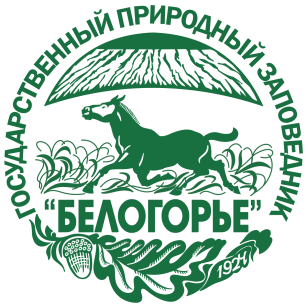 ПОЛОЖЕНИЕ
о проведении акции «Покормите птиц!» в 2022-2023 гг.1.Общие положения
1.1.Цель акции: экологическое просвещение населения.
1.2.Задачи акции:организация подкормки зимующих птиц;развитие гуманного отношения к птицам, мотивации и интереса к их охране;введение в экологическую этику и эстетику;формирование позитивных форм досуга, развитие коммуникабельности детей.1.3.Учредителем данной акции является ФГБУ «Государственный заповедник «Белогорье».
1.4.Участники акции: любые коллективы и отдельные лица.

2.Сроки проведения акции.
Акция проводится с 12 ноября 2022 года по 01 апреля 2023 года и включает следующие этапы:изготовление кормушек из различного материала; организация подкормки птиц участниками акции на протяжении всей зимы и фотографирование птиц на кормушках;проведение интернет-конкурса фотографий и рисунков (с 12 ноября 2022 г. по 01 апреля 2023 г.);подведение итогов акции и конкурса учредителем (01 апреля 2023 г.);награждение победителей (будет объявлено на официальном сайте).3. Конкурс.В рамках акции «Покормите птиц!» проводится одноименный интернет-конкурс (далее – Конкурс). Конкурс проводится по двум номинациям: «Птичья столовая» (фотоснимки кормушек,  птиц на  кормушках и организации регулярной подкормки птиц) и «Зима и птицы» (детские рисунки, иллюстрирующие зимующих птиц вашей местности: в естественной среде обитания и рядом с жилищем человека, а также птиц на кормушках и других обитателей, живущих по соседству).Работы и анкеты присылаются в электронном виде до 10 марта 2023 г. на электронную почту: zapovednik_belogorye@mail.ru (с темой письма «Покормите птиц!») Требования к оформлению работТребования к фотографиям. Принимаются фотографии кормушек,  птиц на  кормушках и организации регулярной подкормки птиц (в электронном виде) в сопровождении анкеты (Word-документа прикрепленным файлом). От одного участника принимается не более трёх фотографий.  Фотография должна быть чёткой, резкой, размер не менее 1000 px по длинной стороне, файл jpg или png. Файл необходимо переименовать по принципу: «Ф.И.О._название фотографии». Требования к рисункам. Принимаются рисунки в электроном виде (файл jpg или png) в сопровождении анкеты (Word-документа прикрепленным файлом), рисунок должен соответствовать заявленной тематике конкурса, быть самостоятельной работой ребенка, быть оригинальным (не срисованным). Файл необходимо переименовать по принципу: «Ф.И.О._название рисунка».Анкета участника.Участник даёт своё согласие Организатору на обработку персональных данных, содержащихся в Анкете, то есть на совершение действий, предусмотренных ст.9 Федерального закона от 27.07.2006 №152-ФЗ «О персональных данных». Персональные данные обрабатываются в целях проведения Акции и выявления победителей. Данное согласие действует со дня направления анкеты и до дня отзыва согласия в письменной форме.4. Подведение итогов, награждение победителей. 4.1. Победители Конкурса награждаются дипломом победителя и сертификатом  на бесплатное посещение заповедника «Белогорье». Коллективные работы награждаются одним дипломом и одним сертификатом на коллектив.4.2.Итоги и условия проведения акции публикуются на сайте заповедника «Белогорье» www.zapovednik-belogorye.ru. Представленные материалы могут в дальнейшем использоваться учредителем акции в эколого-просветительских целях.

Рекомендации:Развешивать кормушки необходимо только в населенных пунктах, в лесной зоне развешивать кормушки не рекомендуется – птицы перестают добывать корм сами.Кормушки должны быть долговечными, выполненными из прочного материала, безопасными для птиц и окружающей среды. К сожалению, многие пластиковые и картонные кормушки в течение зимы приходят в негодность и загрязняют территорию, поэтому участникам стоит отдать приоритет кормушкам из более «экологичных» и долговечных материалов. Необходимо обратить внимание на правильный корм для птиц, не осуществлять подкормку хлебом. Недопустимо скармливать любые соленые, жареные, острые, кислые продукты.Как правильно сделать кормушку и чем кормить птиц зимой можно узнать из рекомендаций на сайте Союза охраны птиц России http://www.rbcu.ru/campaign/445 Название работыФИО участника (название коллектива)Возраст участникаГород или посёлок, где сделана работаОбразовательное учреждение (если отправляется от образовательной организации)ФИО руководителя или родителя (если работа выполнялась под руководством или с помощью взрослого)Короткое описание снимка или рисунка (история сюжета)Контакты (телефон, адрес электронной почты)